PERSBERICHT4 juni 2022Onderdelen nieuwe Leiebrug tussen Bissegem en Marke komen aanBegin september 2021 zijn de werken gestart voor een nieuwe brug tussen Bissegem en Marke in Kortrijk. Ondertussen werd de tijdelijke fietsers- en voetgangersbrug gebouwd en is de oude brug over de Leie afgebroken. Vandaag kwamen de onderdelen van de nieuwe Leiebrug tussen Bissegem en Marke aan op het montageterrein.De afgelopen maanden werd heel wat voorbereidend werk gedaan. Na de afbraak van de oude brug, is De Vlaamse Waterweg nv begonnen met de bouw van de nieuwe landhoofden. Momenteel is de aannemer druk bezig met de riolerings-,  grond- en funderingswerken op beide oevers van de Leie.  Hier komen namelijk de landhoofden waar de gloednieuwe brug op zal rusten. Ook de bouw voor de nieuwe kaaimuren onder de brug is volop bezig. Ondertussen werd de stalen boogbrug in het werkhuis van de staalconstructeur Aelterman klaargemaakt. Vandaag komen de werken in een stroomversnelling. Het 500 ton zware stalen brugdek van +/- 80m x 11m is per schip aangevoerd vanuit het staalatelier van de aannemer naar het montageterrein op rechteroever in Kortrijk. Eind juni komt nog eens 400 ton onderdelen van de brug aan per schip. Op het montageterrein zullen nu de verschillende delen aan elkaar gemonteerd worden zodat de nieuwe brug omstreeks oktober kan geplaatst worden. Daarna worden de wegaansluitingen afgewerkt. Het einde van de werken is voorzien begin 2023. “De nieuwe brug tussen Bissegem en Marke wordt een vaste brug waarbij schepen met drie lagen containers zonder problemen onderdoor kunnen varen”, zegt Vlaams minister van Mobiliteit Lydia Peeters. “Beter voor de scheepvaart, want zo versterken we het Europese binnenvaartnetwerk en kunnen we meer en meer vrachtwagens van de weg halen. De nieuwe brug biedt ook voordelen voor de weggebruikers. Met een afgescheiden fiets- en voetpad wordt de brug een pak veiliger en comfortabeler. De fiets is namelijk populairder dan ooit en ook door het investeren in veilige comfortabele bruggen zoals hier in Kortrijk, hopen we de fietsambities van de Vlamingen een boost te geven.”“De oude brug die Bissegem en Marke verbind was te laag om een veilige doorgang te bieden aan de scheepvaart van de toekomst. De nieuwe, hogere brug komt op dezelfde locatie als de oude brug. Daarom werd de oude brug vanaf 11 oktober afgebroken om plaats te maken voor de nieuwe brug. De nieuwe brug wordt een stalen boogbrug van 80 meter lang en ongeveer 20 meter breed”, belicht Chris Danckaerts, gedelegeerd bestuurder van De Vlaamse Waterweg nv.Quote Kortrijk? De kostprijs van de bouw van de nieuwe brug wordt geraamd op 9,258 miljoen euro  (excl BTW) . De werken worden uitgevoerd door de TM Jan De Nul  – Aelterman – Stadsbader . Deze werken kaderen binnen het Europees gesubsidieerd binnenvaartproject Seine Schelde Vlaanderen. Tijdelijke fietsers- en voetgangersbrug tijdens de werkenTijdens de werken kunnen fietsers en voetgangers gebruik maken van een tijdelijke fietsers- en voetgangersbrug. Zo kan iedereen gemakkelijk en veilig de oversteek maken tijdens de werken. Deze tijdelijke brug is in gebruik sinds woensdag 24 november 2021 tot het einde van de werken. //////////////////////////////////////////////////////////////////////////////////////////////////////////Meer informatie (niet voor publicatie) Liliane Stinissen / De Vlaamse Waterweg nv / GSM +32 (0)498 97 53 21 / liliane.stinissen@vlaamsewaterweg.be //////////////////////////////////////////////////////////////////////////////////////////////////////////De Vlaamse Waterweg nv beheert en exploiteert de waterwegen als een krachtig netwerk dat bijdraagt aan de economie, de welvaart en de leefbaarheid van Vlaanderen. De Vlaamse Waterweg nv versterkt het vervoer via de binnenvaart, zorgt voor waterbeheersing en vergroot de aantrekkelijkheid van de waterwegen voor recreatie, toerisme en natuurbeleving.  Vanuit de maatschappelijke zetel in Hasselt en onze zetels in Willebroek, Brussel, Antwerpen, Merelbeke en Mol werken ongeveer 1.350 personeelsleden van onze organisatie aan een slim, veelzijdig en welvarend waterwegennet. Kijk voor meer informatie op www.vlaamsewaterweg.be of volg ons op Facebook en Twitter.Actuele informatie over stremmingen voor het scheepvaartverkeer is steeds terug te vinden via www.visuris.be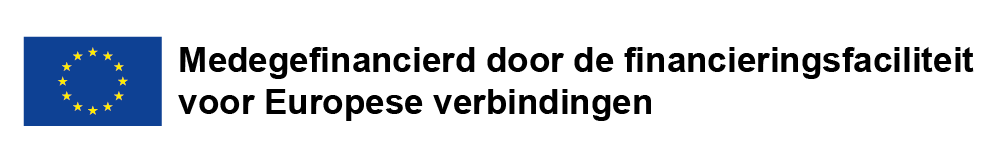 Deze werken kaderen binnen het Europees gesubsidieerd binnenvaartproject Seine Schelde Vlaanderen. Hiermee wil waterwegbeheerder De Vlaamse Waterweg nv van de binnenvaart een sterker alternatief maken voor het goederenvervoer op de weg. Naast de aanpassingen voor de scheepvaart is er binnen het project ook aandacht voor recreatie en waterbeheersing. www.seineschelde.be 